CERERE DE ÎNSCRIERE ÎN SINDICAT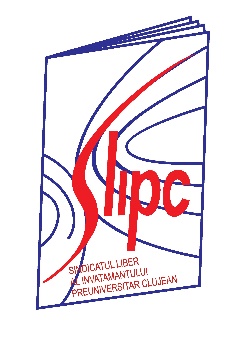 Subsemnata(ul)Nume____________________________________________________ Prenume__________________________________________________Inițiala tatălui___CNPAdresa______________________________________________________Localitatea____________________  Județul________________________Telefon_______________________  E-mail________________________angajat(a) al _________________________________________________ având funcția de ____________________________, specialitatea________________________________,am luat la cunoștință prevederile Statutului S.L.I.P.C. și și mă conformez acestora.Doresc să devin membru cotizant al Sindicatului Liber al Învățământului Preuniversitar Clujean începând cu data : ______________________________ .Declar că sunt de acord ca datele personale să fie utilizate pentru facila identificare în cadrul organizației.Data:                                                                                                 Semnătura